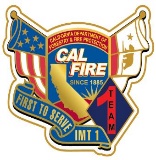 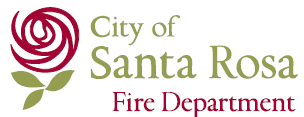 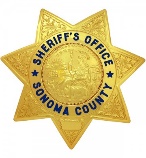 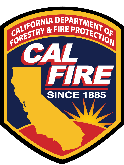 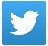 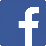           CALFIRE            Sonoma.Sheriff           SantaRosaFDIncident Information Line: (707) 967-4207Media Line: (707) 800-9634Incident Website: fire.ca.govLive Evacuation Map: https://tinyurl.com/centrallnuevacsINCIDENT FACTSINCIDENT FACTSINCIDENT FACTSINCIDENT FACTSINCIDENT FACTSINCIDENT FACTSINCIDENT FACTSINCIDENT FACTSINCIDENT FACTSINCIDENT FACTSINCIDENT FACTSINCIDENT FACTSIncident Start Date: 10/08/2017Incident Start Date: 10/08/2017Incident Start Date: 10/08/2017Incident Start Date: 10/08/2017Incident Start Date: 10/08/2017Incident Start Date: 10/08/2017Incident Start Time: 9:45 PMIncident Start Time: 9:45 PMIncident Start Time: 9:45 PMIncident Start Time: 9:45 PMIncident Start Time: 9:45 PMIncident Start Time: 9:45 PMIncident Type: WildfireIncident Type: WildfireIncident Type: WildfireIncident Type: WildfireIncident Type: WildfireCause: Under Investigation Cause: Under Investigation Cause: Under Investigation Cause: Under Investigation Cause: Under Investigation Cause: Under Investigation Cause: Under Investigation Incident Locations: Various locations throughout Sonoma and Napa CountiesIncident Locations: Various locations throughout Sonoma and Napa CountiesIncident Locations: Various locations throughout Sonoma and Napa CountiesIncident Locations: Various locations throughout Sonoma and Napa CountiesIncident Locations: Various locations throughout Sonoma and Napa CountiesIncident Locations: Various locations throughout Sonoma and Napa CountiesIncident Locations: Various locations throughout Sonoma and Napa CountiesIncident Locations: Various locations throughout Sonoma and Napa CountiesIncident Locations: Various locations throughout Sonoma and Napa CountiesIncident Locations: Various locations throughout Sonoma and Napa CountiesIncident Locations: Various locations throughout Sonoma and Napa CountiesIncident Locations: Various locations throughout Sonoma and Napa CountiesTotal Acreage:  103,285Tubbs Fire: 36,432 Pocket Fire: 12,430Sonoma Nuns Fire: 34,398Napa Nuns Fire: 20,025 Total Acreage:  103,285Tubbs Fire: 36,432 Pocket Fire: 12,430Sonoma Nuns Fire: 34,398Napa Nuns Fire: 20,025 Total Acreage:  103,285Tubbs Fire: 36,432 Pocket Fire: 12,430Sonoma Nuns Fire: 34,398Napa Nuns Fire: 20,025 Total Acreage:  103,285Tubbs Fire: 36,432 Pocket Fire: 12,430Sonoma Nuns Fire: 34,398Napa Nuns Fire: 20,025 Total Acreage:  103,285Tubbs Fire: 36,432 Pocket Fire: 12,430Sonoma Nuns Fire: 34,398Napa Nuns Fire: 20,025 Total Acreage:  103,285Tubbs Fire: 36,432 Pocket Fire: 12,430Sonoma Nuns Fire: 34,398Napa Nuns Fire: 20,025 Total Containment:Tubbs Fire: 91%Pocket Fire: 63% Nuns Fire: 80%Total Containment:Tubbs Fire: 91%Pocket Fire: 63% Nuns Fire: 80%Total Containment:Tubbs Fire: 91%Pocket Fire: 63% Nuns Fire: 80%Total Containment:Tubbs Fire: 91%Pocket Fire: 63% Nuns Fire: 80%Total Containment:Tubbs Fire: 91%Pocket Fire: 63% Nuns Fire: 80%Total Containment:Tubbs Fire: 91%Pocket Fire: 63% Nuns Fire: 80%Firefighter Injuries:  0Firefighter Injuries:  0Civilian Fatalities:  22Civilian Fatalities:  22Civilian Fatalities:  22Civilian Fatalities:  22Expected Full Containment:  10/20/2017Expected Full Containment:  10/20/2017Expected Full Containment:  10/20/2017Expected Full Containment:  10/20/2017Expected Full Containment:  10/20/2017Expected Full Containment:  10/20/2017Structures Threatened:   21,112Structures Threatened:   21,112Structures Threatened:   21,112Structures Destroyed: 5,017Structures Destroyed: 5,017Structures Destroyed: 5,017Structures Destroyed: 5,017Structures Destroyed: 5,017Structures Destroyed: 5,017Structures Destroyed: 5,017Structures Damaged: 264Structures Damaged: 264SITUATIONSITUATIONSITUATIONSITUATIONSITUATIONSITUATIONSITUATIONSITUATIONSITUATIONSITUATIONSITUATIONSITUATIONCurrentSituation:Tubbs Fire: Minimal fire activity with interior fire burning on the northeast corner. Fire continues to smolder.Pocket Fire : Firing operation to the north to bring back line to reinforce control lines.Sonoma Nuns Fire: Fire operations continued overnight in favor of wind conditions.
Napa Nuns Fire: Minimal fire activity, some smoldering. All activity confined to interior pockets. Tubbs Fire: Minimal fire activity with interior fire burning on the northeast corner. Fire continues to smolder.Pocket Fire : Firing operation to the north to bring back line to reinforce control lines.Sonoma Nuns Fire: Fire operations continued overnight in favor of wind conditions.
Napa Nuns Fire: Minimal fire activity, some smoldering. All activity confined to interior pockets. Tubbs Fire: Minimal fire activity with interior fire burning on the northeast corner. Fire continues to smolder.Pocket Fire : Firing operation to the north to bring back line to reinforce control lines.Sonoma Nuns Fire: Fire operations continued overnight in favor of wind conditions.
Napa Nuns Fire: Minimal fire activity, some smoldering. All activity confined to interior pockets. Tubbs Fire: Minimal fire activity with interior fire burning on the northeast corner. Fire continues to smolder.Pocket Fire : Firing operation to the north to bring back line to reinforce control lines.Sonoma Nuns Fire: Fire operations continued overnight in favor of wind conditions.
Napa Nuns Fire: Minimal fire activity, some smoldering. All activity confined to interior pockets. Tubbs Fire: Minimal fire activity with interior fire burning on the northeast corner. Fire continues to smolder.Pocket Fire : Firing operation to the north to bring back line to reinforce control lines.Sonoma Nuns Fire: Fire operations continued overnight in favor of wind conditions.
Napa Nuns Fire: Minimal fire activity, some smoldering. All activity confined to interior pockets. Tubbs Fire: Minimal fire activity with interior fire burning on the northeast corner. Fire continues to smolder.Pocket Fire : Firing operation to the north to bring back line to reinforce control lines.Sonoma Nuns Fire: Fire operations continued overnight in favor of wind conditions.
Napa Nuns Fire: Minimal fire activity, some smoldering. All activity confined to interior pockets. Tubbs Fire: Minimal fire activity with interior fire burning on the northeast corner. Fire continues to smolder.Pocket Fire : Firing operation to the north to bring back line to reinforce control lines.Sonoma Nuns Fire: Fire operations continued overnight in favor of wind conditions.
Napa Nuns Fire: Minimal fire activity, some smoldering. All activity confined to interior pockets. Tubbs Fire: Minimal fire activity with interior fire burning on the northeast corner. Fire continues to smolder.Pocket Fire : Firing operation to the north to bring back line to reinforce control lines.Sonoma Nuns Fire: Fire operations continued overnight in favor of wind conditions.
Napa Nuns Fire: Minimal fire activity, some smoldering. All activity confined to interior pockets. Tubbs Fire: Minimal fire activity with interior fire burning on the northeast corner. Fire continues to smolder.Pocket Fire : Firing operation to the north to bring back line to reinforce control lines.Sonoma Nuns Fire: Fire operations continued overnight in favor of wind conditions.
Napa Nuns Fire: Minimal fire activity, some smoldering. All activity confined to interior pockets. Tubbs Fire: Minimal fire activity with interior fire burning on the northeast corner. Fire continues to smolder.Pocket Fire : Firing operation to the north to bring back line to reinforce control lines.Sonoma Nuns Fire: Fire operations continued overnight in favor of wind conditions.
Napa Nuns Fire: Minimal fire activity, some smoldering. All activity confined to interior pockets. Tubbs Fire: Minimal fire activity with interior fire burning on the northeast corner. Fire continues to smolder.Pocket Fire : Firing operation to the north to bring back line to reinforce control lines.Sonoma Nuns Fire: Fire operations continued overnight in favor of wind conditions.
Napa Nuns Fire: Minimal fire activity, some smoldering. All activity confined to interior pockets. Evacuations:Mandatory Evacuations:Western Mine Rd and Ida Clayton Highway 128 at the Intersection of Road 93/North on Hwy 128 which turns into River Road until it ends at Vanoni Road (which included all residents East of the Russian River)North of East Napa St. from 4th Street East to the end of E. Napa StreetHighway 128 south from River Rd. to Geysers Rd.All of Geysers Rd., from Hwy. 128 to CalPineHwy. 12 (Napa St.) east to Lovall Valley Rd.Hwy. 12, north of Franklin Dr. to fire perimeterMandatory Evacuations:Western Mine Rd and Ida Clayton Highway 128 at the Intersection of Road 93/North on Hwy 128 which turns into River Road until it ends at Vanoni Road (which included all residents East of the Russian River)North of East Napa St. from 4th Street East to the end of E. Napa StreetHighway 128 south from River Rd. to Geysers Rd.All of Geysers Rd., from Hwy. 128 to CalPineHwy. 12 (Napa St.) east to Lovall Valley Rd.Hwy. 12, north of Franklin Dr. to fire perimeterMandatory Evacuations:Western Mine Rd and Ida Clayton Highway 128 at the Intersection of Road 93/North on Hwy 128 which turns into River Road until it ends at Vanoni Road (which included all residents East of the Russian River)North of East Napa St. from 4th Street East to the end of E. Napa StreetHighway 128 south from River Rd. to Geysers Rd.All of Geysers Rd., from Hwy. 128 to CalPineHwy. 12 (Napa St.) east to Lovall Valley Rd.Hwy. 12, north of Franklin Dr. to fire perimeterMandatory Evacuations:Western Mine Rd and Ida Clayton Highway 128 at the Intersection of Road 93/North on Hwy 128 which turns into River Road until it ends at Vanoni Road (which included all residents East of the Russian River)North of East Napa St. from 4th Street East to the end of E. Napa StreetHighway 128 south from River Rd. to Geysers Rd.All of Geysers Rd., from Hwy. 128 to CalPineHwy. 12 (Napa St.) east to Lovall Valley Rd.Hwy. 12, north of Franklin Dr. to fire perimeterMandatory Evacuations:Western Mine Rd and Ida Clayton Highway 128 at the Intersection of Road 93/North on Hwy 128 which turns into River Road until it ends at Vanoni Road (which included all residents East of the Russian River)North of East Napa St. from 4th Street East to the end of E. Napa StreetHighway 128 south from River Rd. to Geysers Rd.All of Geysers Rd., from Hwy. 128 to CalPineHwy. 12 (Napa St.) east to Lovall Valley Rd.Hwy. 12, north of Franklin Dr. to fire perimeterMandatory Evacuations:Western Mine Rd and Ida Clayton Highway 128 at the Intersection of Road 93/North on Hwy 128 which turns into River Road until it ends at Vanoni Road (which included all residents East of the Russian River)North of East Napa St. from 4th Street East to the end of E. Napa StreetHighway 128 south from River Rd. to Geysers Rd.All of Geysers Rd., from Hwy. 128 to CalPineHwy. 12 (Napa St.) east to Lovall Valley Rd.Hwy. 12, north of Franklin Dr. to fire perimeterMandatory Evacuations:Western Mine Rd and Ida Clayton Highway 128 at the Intersection of Road 93/North on Hwy 128 which turns into River Road until it ends at Vanoni Road (which included all residents East of the Russian River)North of East Napa St. from 4th Street East to the end of E. Napa StreetHighway 128 south from River Rd. to Geysers Rd.All of Geysers Rd., from Hwy. 128 to CalPineHwy. 12 (Napa St.) east to Lovall Valley Rd.Hwy. 12, north of Franklin Dr. to fire perimeterEvacuation Advisories:Tubbs Road to Lake/ Napa County LineCommunity of GeyservilleCommunity of Palomino LakesChalk Hill at Pleasant, North Side of Pleasant Ave. to Old Redwood Highway, North along City Boundary to Arata Lane, North Side Arata Lane to Hwy. 101, Hwy 101 to the Russian River, East along the Russian River to Maacam Creek to Chalk Hill Rd.Evacuation Advisories:Tubbs Road to Lake/ Napa County LineCommunity of GeyservilleCommunity of Palomino LakesChalk Hill at Pleasant, North Side of Pleasant Ave. to Old Redwood Highway, North along City Boundary to Arata Lane, North Side Arata Lane to Hwy. 101, Hwy 101 to the Russian River, East along the Russian River to Maacam Creek to Chalk Hill Rd.Evacuation Advisories:Tubbs Road to Lake/ Napa County LineCommunity of GeyservilleCommunity of Palomino LakesChalk Hill at Pleasant, North Side of Pleasant Ave. to Old Redwood Highway, North along City Boundary to Arata Lane, North Side Arata Lane to Hwy. 101, Hwy 101 to the Russian River, East along the Russian River to Maacam Creek to Chalk Hill Rd.Evacuation Advisories:Tubbs Road to Lake/ Napa County LineCommunity of GeyservilleCommunity of Palomino LakesChalk Hill at Pleasant, North Side of Pleasant Ave. to Old Redwood Highway, North along City Boundary to Arata Lane, North Side Arata Lane to Hwy. 101, Hwy 101 to the Russian River, East along the Russian River to Maacam Creek to Chalk Hill Rd.EvacuationCenters:Please check http://sonomacounty.ca.gov/Public-Safety/ for list of current evacuation centers.Please check http://sonomacounty.ca.gov/Public-Safety/ for list of current evacuation centers.Please check http://sonomacounty.ca.gov/Public-Safety/ for list of current evacuation centers.Please check http://sonomacounty.ca.gov/Public-Safety/ for list of current evacuation centers.Please check http://sonomacounty.ca.gov/Public-Safety/ for list of current evacuation centers.Please check http://sonomacounty.ca.gov/Public-Safety/ for list of current evacuation centers.Please check http://sonomacounty.ca.gov/Public-Safety/ for list of current evacuation centers.Please check http://sonomacounty.ca.gov/Public-Safety/ for list of current evacuation centers.Please check http://sonomacounty.ca.gov/Public-Safety/ for list of current evacuation centers.Please check http://sonomacounty.ca.gov/Public-Safety/ for list of current evacuation centers.Please check http://sonomacounty.ca.gov/Public-Safety/ for list of current evacuation centers.Evacuation Area Updates:For a live, up-to-date evacuation map for Sonoma county, go to https://tinyurl.com/centrallnuevacs and enter your address.For a live, up-to-date evacuation map for Sonoma county, go to https://tinyurl.com/centrallnuevacs and enter your address.For a live, up-to-date evacuation map for Sonoma county, go to https://tinyurl.com/centrallnuevacs and enter your address.For a live, up-to-date evacuation map for Sonoma county, go to https://tinyurl.com/centrallnuevacs and enter your address.For a live, up-to-date evacuation map for Sonoma county, go to https://tinyurl.com/centrallnuevacs and enter your address.For a live, up-to-date evacuation map for Sonoma county, go to https://tinyurl.com/centrallnuevacs and enter your address.For a live, up-to-date evacuation map for Sonoma county, go to https://tinyurl.com/centrallnuevacs and enter your address.For a live, up-to-date evacuation map for Sonoma county, go to https://tinyurl.com/centrallnuevacs and enter your address.For a live, up-to-date evacuation map for Sonoma county, go to https://tinyurl.com/centrallnuevacs and enter your address.For a live, up-to-date evacuation map for Sonoma county, go to https://tinyurl.com/centrallnuevacs and enter your address.For a live, up-to-date evacuation map for Sonoma county, go to https://tinyurl.com/centrallnuevacs and enter your address.Road Closures:SR 12 @ Madrone Rd.SR 12 @ TrinitSR 12 @ CavedaleSR 12 @ Adobe Canyon Rd.SR 12 @DunbarSR 12 @ Goff Rd.SR 12 @ HelmickPythian @ SR 12Coffey/SansoneLawndale Rd. @ Schultz Rd.Calistoga @ HarvilleCalistoga/BaeumontCalistoga/HoyalCalistoga/Marit Calistoga/DuPont Calistoga/Monte VerdeCalistoga/Yerba BuenaCalistoga/San LuisCalistoga/PiedmontRiebli/Corss CreekBennett Valley Rd. @ Sonoma Mtn. Rd.Bennett Valley Rd. @ Keiser Ranch Rd.Bennett Valley Rd. @ Holly Oak WayWallace Rd. @ Deer Trail Rd.                                           Warms Springs @ Bennett Valley Rd.Warms Springs @Sonoma Mtn. Rd.San Muguel/RR tracksSkyview/HopperRiebli/Cross CreekPiner/Opal & LorettaCalistoga @ Rincon Fountaingrove/MendocinoArnold Dr. @ Warm Springs Rd.Arnold Dr. @ Martin Dr.Wooden Valley @ Wooden Valley CrossYount @ MadisonDry Creek @ Oakville GradeRedwood @ Browns ValleyDry Creek @ OrchardWild Horse Vly @ Green ValleyArnold @ Madrone889 Wikiup DriveLondonberry Drive@t Hatona DriveLambert Drive @ Hatona DrivePacific Heights Dr. & Old Redwood Hwy.Hopper/Barnes (Barnes/Dennis access allowed up to 2024 Dennis)Brandee/Elwin SR 12 @ Madrone Rd.SR 12 @ TrinitSR 12 @ CavedaleSR 12 @ Adobe Canyon Rd.SR 12 @DunbarSR 12 @ Goff Rd.SR 12 @ HelmickPythian @ SR 12Coffey/SansoneLawndale Rd. @ Schultz Rd.Calistoga @ HarvilleCalistoga/BaeumontCalistoga/HoyalCalistoga/Marit Calistoga/DuPont Calistoga/Monte VerdeCalistoga/Yerba BuenaCalistoga/San LuisCalistoga/PiedmontRiebli/Corss CreekBennett Valley Rd. @ Sonoma Mtn. Rd.Bennett Valley Rd. @ Keiser Ranch Rd.Bennett Valley Rd. @ Holly Oak WayWallace Rd. @ Deer Trail Rd.                                           Warms Springs @ Bennett Valley Rd.Warms Springs @Sonoma Mtn. Rd.San Muguel/RR tracksSkyview/HopperRiebli/Cross CreekPiner/Opal & LorettaCalistoga @ Rincon Fountaingrove/MendocinoArnold Dr. @ Warm Springs Rd.Arnold Dr. @ Martin Dr.Wooden Valley @ Wooden Valley CrossYount @ MadisonDry Creek @ Oakville GradeRedwood @ Browns ValleyDry Creek @ OrchardWild Horse Vly @ Green ValleyArnold @ Madrone889 Wikiup DriveLondonberry Drive@t Hatona DriveLambert Drive @ Hatona DrivePacific Heights Dr. & Old Redwood Hwy.Hopper/Barnes (Barnes/Dennis access allowed up to 2024 Dennis)Brandee/Elwin SR 12 @ Madrone Rd.SR 12 @ TrinitSR 12 @ CavedaleSR 12 @ Adobe Canyon Rd.SR 12 @DunbarSR 12 @ Goff Rd.SR 12 @ HelmickPythian @ SR 12Coffey/SansoneLawndale Rd. @ Schultz Rd.Calistoga @ HarvilleCalistoga/BaeumontCalistoga/HoyalCalistoga/Marit Calistoga/DuPont Calistoga/Monte VerdeCalistoga/Yerba BuenaCalistoga/San LuisCalistoga/PiedmontRiebli/Corss CreekBennett Valley Rd. @ Sonoma Mtn. Rd.Bennett Valley Rd. @ Keiser Ranch Rd.Bennett Valley Rd. @ Holly Oak WayWallace Rd. @ Deer Trail Rd.                                           Warms Springs @ Bennett Valley Rd.Warms Springs @Sonoma Mtn. Rd.San Muguel/RR tracksSkyview/HopperRiebli/Cross CreekPiner/Opal & LorettaCalistoga @ Rincon Fountaingrove/MendocinoArnold Dr. @ Warm Springs Rd.Arnold Dr. @ Martin Dr.Wooden Valley @ Wooden Valley CrossYount @ MadisonDry Creek @ Oakville GradeRedwood @ Browns ValleyDry Creek @ OrchardWild Horse Vly @ Green ValleyArnold @ Madrone889 Wikiup DriveLondonberry Drive@t Hatona DriveLambert Drive @ Hatona DrivePacific Heights Dr. & Old Redwood Hwy.Hopper/Barnes (Barnes/Dennis access allowed up to 2024 Dennis)Brandee/Elwin SR 12 @ Madrone Rd.SR 12 @ TrinitSR 12 @ CavedaleSR 12 @ Adobe Canyon Rd.SR 12 @DunbarSR 12 @ Goff Rd.SR 12 @ HelmickPythian @ SR 12Coffey/SansoneLawndale Rd. @ Schultz Rd.Calistoga @ HarvilleCalistoga/BaeumontCalistoga/HoyalCalistoga/Marit Calistoga/DuPont Calistoga/Monte VerdeCalistoga/Yerba BuenaCalistoga/San LuisCalistoga/PiedmontRiebli/Corss CreekBennett Valley Rd. @ Sonoma Mtn. Rd.Bennett Valley Rd. @ Keiser Ranch Rd.Bennett Valley Rd. @ Holly Oak WayWallace Rd. @ Deer Trail Rd.                                           Warms Springs @ Bennett Valley Rd.Warms Springs @Sonoma Mtn. Rd.San Muguel/RR tracksSkyview/HopperRiebli/Cross CreekPiner/Opal & LorettaCalistoga @ Rincon Fountaingrove/MendocinoArnold Dr. @ Warm Springs Rd.Arnold Dr. @ Martin Dr.Wooden Valley @ Wooden Valley CrossYount @ MadisonDry Creek @ Oakville GradeRedwood @ Browns ValleyDry Creek @ OrchardWild Horse Vly @ Green ValleyArnold @ Madrone889 Wikiup DriveLondonberry Drive@t Hatona DriveLambert Drive @ Hatona DrivePacific Heights Dr. & Old Redwood Hwy.Hopper/Barnes (Barnes/Dennis access allowed up to 2024 Dennis)Brandee/Elwin SR 12 @ Madrone Rd.SR 12 @ TrinitSR 12 @ CavedaleSR 12 @ Adobe Canyon Rd.SR 12 @DunbarSR 12 @ Goff Rd.SR 12 @ HelmickPythian @ SR 12Coffey/SansoneLawndale Rd. @ Schultz Rd.Calistoga @ HarvilleCalistoga/BaeumontCalistoga/HoyalCalistoga/Marit Calistoga/DuPont Calistoga/Monte VerdeCalistoga/Yerba BuenaCalistoga/San LuisCalistoga/PiedmontRiebli/Corss CreekBennett Valley Rd. @ Sonoma Mtn. Rd.Bennett Valley Rd. @ Keiser Ranch Rd.Bennett Valley Rd. @ Holly Oak WayWallace Rd. @ Deer Trail Rd.                                           Warms Springs @ Bennett Valley Rd.Warms Springs @Sonoma Mtn. Rd.San Muguel/RR tracksSkyview/HopperRiebli/Cross CreekPiner/Opal & LorettaCalistoga @ Rincon Fountaingrove/MendocinoArnold Dr. @ Warm Springs Rd.Arnold Dr. @ Martin Dr.Wooden Valley @ Wooden Valley CrossYount @ MadisonDry Creek @ Oakville GradeRedwood @ Browns ValleyDry Creek @ OrchardWild Horse Vly @ Green ValleyArnold @ Madrone889 Wikiup DriveLondonberry Drive@t Hatona DriveLambert Drive @ Hatona DrivePacific Heights Dr. & Old Redwood Hwy.Hopper/Barnes (Barnes/Dennis access allowed up to 2024 Dennis)Brandee/Elwin SR 12 @ Madrone Rd.SR 12 @ TrinitSR 12 @ CavedaleSR 12 @ Adobe Canyon Rd.SR 12 @DunbarSR 12 @ Goff Rd.SR 12 @ HelmickPythian @ SR 12Coffey/SansoneLawndale Rd. @ Schultz Rd.Calistoga @ HarvilleCalistoga/BaeumontCalistoga/HoyalCalistoga/Marit Calistoga/DuPont Calistoga/Monte VerdeCalistoga/Yerba BuenaCalistoga/San LuisCalistoga/PiedmontRiebli/Corss CreekBennett Valley Rd. @ Sonoma Mtn. Rd.Bennett Valley Rd. @ Keiser Ranch Rd.Bennett Valley Rd. @ Holly Oak WayWallace Rd. @ Deer Trail Rd.                                           Warms Springs @ Bennett Valley Rd.Warms Springs @Sonoma Mtn. Rd.San Muguel/RR tracksSkyview/HopperRiebli/Cross CreekPiner/Opal & LorettaCalistoga @ Rincon Fountaingrove/MendocinoArnold Dr. @ Warm Springs Rd.Arnold Dr. @ Martin Dr.Wooden Valley @ Wooden Valley CrossYount @ MadisonDry Creek @ Oakville GradeRedwood @ Browns ValleyDry Creek @ OrchardWild Horse Vly @ Green ValleyArnold @ Madrone889 Wikiup DriveLondonberry Drive@t Hatona DriveLambert Drive @ Hatona DrivePacific Heights Dr. & Old Redwood Hwy.Hopper/Barnes (Barnes/Dennis access allowed up to 2024 Dennis)Brandee/Elwin 3700 Old Redwood Hwy.3540 MendocinoDead End of Terra Linda 3401 BaldwinBrookwood/AstonBrookwood/Bennett ValleyUS-101 n/b @ Mendocino Hwy. 29 @ Tubbs Rd. to Western Mine Rd Castle Rd. @ Lovall Valley Rd.Old Winery Rd. @ Lovall Valley Rd.Thornsberry Rd. @ Lovall Valley Rd.Arrowhead Mtn. Rd. @ Napa Rd.Brazil St. @ Gehricke WayBicentennial @ Mendocino SR 128 West of Russian River @ River Ln. Old Soscal @ Trancas7th St. E @ Lovall Valley Rd.SR 121 @ Wooden ValleySR 121 at Vichy AveSR 128 @ Berryessa KnoxvilleSR 128 @Scott Rd.SR 128 @ Silverado TrailSR 128 @ SR 121SR 128 @ Bennet LaneSR 128 @ Chiles Pope ValleySR 128 @ Lower Chiles Valley SR 128 @ Markley CoveSR 128 @ River Rock Casino entranceSR 128 @ Petrified ForestSR 29 @ TubbsSR 29 @ Old Lowley TollSR 29 @ Oakville GradeRidge Oak Rd. @ Fox Ridge Rd.Spring Mtn. @ Dean York LaneOakville Grade @ SR 295339 Vista Grande DriveWikiup Dr. @ Wikiup CourtCarriage Lane @ Carriage CourtSonoma Mtn. Rd. @ Enterprise Rd.Raters/El EncantoOrhcard Mobile Home ParkSleepy Hollow/Deer Park Fountaingrove/Daybreak  Hadley Hill/Kendell Hill  Franz Valley Rd. @ Spencer Ln.Parker Hill/CastlerockMercie/LorrettaBonita Vista/DeerparkDennis/Elwin For current road closures see www.roadconditions.sonoma-county.org3700 Old Redwood Hwy.3540 MendocinoDead End of Terra Linda 3401 BaldwinBrookwood/AstonBrookwood/Bennett ValleyUS-101 n/b @ Mendocino Hwy. 29 @ Tubbs Rd. to Western Mine Rd Castle Rd. @ Lovall Valley Rd.Old Winery Rd. @ Lovall Valley Rd.Thornsberry Rd. @ Lovall Valley Rd.Arrowhead Mtn. Rd. @ Napa Rd.Brazil St. @ Gehricke WayBicentennial @ Mendocino SR 128 West of Russian River @ River Ln. Old Soscal @ Trancas7th St. E @ Lovall Valley Rd.SR 121 @ Wooden ValleySR 121 at Vichy AveSR 128 @ Berryessa KnoxvilleSR 128 @Scott Rd.SR 128 @ Silverado TrailSR 128 @ SR 121SR 128 @ Bennet LaneSR 128 @ Chiles Pope ValleySR 128 @ Lower Chiles Valley SR 128 @ Markley CoveSR 128 @ River Rock Casino entranceSR 128 @ Petrified ForestSR 29 @ TubbsSR 29 @ Old Lowley TollSR 29 @ Oakville GradeRidge Oak Rd. @ Fox Ridge Rd.Spring Mtn. @ Dean York LaneOakville Grade @ SR 295339 Vista Grande DriveWikiup Dr. @ Wikiup CourtCarriage Lane @ Carriage CourtSonoma Mtn. Rd. @ Enterprise Rd.Raters/El EncantoOrhcard Mobile Home ParkSleepy Hollow/Deer Park Fountaingrove/Daybreak  Hadley Hill/Kendell Hill  Franz Valley Rd. @ Spencer Ln.Parker Hill/CastlerockMercie/LorrettaBonita Vista/DeerparkDennis/Elwin For current road closures see www.roadconditions.sonoma-county.org3700 Old Redwood Hwy.3540 MendocinoDead End of Terra Linda 3401 BaldwinBrookwood/AstonBrookwood/Bennett ValleyUS-101 n/b @ Mendocino Hwy. 29 @ Tubbs Rd. to Western Mine Rd Castle Rd. @ Lovall Valley Rd.Old Winery Rd. @ Lovall Valley Rd.Thornsberry Rd. @ Lovall Valley Rd.Arrowhead Mtn. Rd. @ Napa Rd.Brazil St. @ Gehricke WayBicentennial @ Mendocino SR 128 West of Russian River @ River Ln. Old Soscal @ Trancas7th St. E @ Lovall Valley Rd.SR 121 @ Wooden ValleySR 121 at Vichy AveSR 128 @ Berryessa KnoxvilleSR 128 @Scott Rd.SR 128 @ Silverado TrailSR 128 @ SR 121SR 128 @ Bennet LaneSR 128 @ Chiles Pope ValleySR 128 @ Lower Chiles Valley SR 128 @ Markley CoveSR 128 @ River Rock Casino entranceSR 128 @ Petrified ForestSR 29 @ TubbsSR 29 @ Old Lowley TollSR 29 @ Oakville GradeRidge Oak Rd. @ Fox Ridge Rd.Spring Mtn. @ Dean York LaneOakville Grade @ SR 295339 Vista Grande DriveWikiup Dr. @ Wikiup CourtCarriage Lane @ Carriage CourtSonoma Mtn. Rd. @ Enterprise Rd.Raters/El EncantoOrhcard Mobile Home ParkSleepy Hollow/Deer Park Fountaingrove/Daybreak  Hadley Hill/Kendell Hill  Franz Valley Rd. @ Spencer Ln.Parker Hill/CastlerockMercie/LorrettaBonita Vista/DeerparkDennis/Elwin For current road closures see www.roadconditions.sonoma-county.org3700 Old Redwood Hwy.3540 MendocinoDead End of Terra Linda 3401 BaldwinBrookwood/AstonBrookwood/Bennett ValleyUS-101 n/b @ Mendocino Hwy. 29 @ Tubbs Rd. to Western Mine Rd Castle Rd. @ Lovall Valley Rd.Old Winery Rd. @ Lovall Valley Rd.Thornsberry Rd. @ Lovall Valley Rd.Arrowhead Mtn. Rd. @ Napa Rd.Brazil St. @ Gehricke WayBicentennial @ Mendocino SR 128 West of Russian River @ River Ln. Old Soscal @ Trancas7th St. E @ Lovall Valley Rd.SR 121 @ Wooden ValleySR 121 at Vichy AveSR 128 @ Berryessa KnoxvilleSR 128 @Scott Rd.SR 128 @ Silverado TrailSR 128 @ SR 121SR 128 @ Bennet LaneSR 128 @ Chiles Pope ValleySR 128 @ Lower Chiles Valley SR 128 @ Markley CoveSR 128 @ River Rock Casino entranceSR 128 @ Petrified ForestSR 29 @ TubbsSR 29 @ Old Lowley TollSR 29 @ Oakville GradeRidge Oak Rd. @ Fox Ridge Rd.Spring Mtn. @ Dean York LaneOakville Grade @ SR 295339 Vista Grande DriveWikiup Dr. @ Wikiup CourtCarriage Lane @ Carriage CourtSonoma Mtn. Rd. @ Enterprise Rd.Raters/El EncantoOrhcard Mobile Home ParkSleepy Hollow/Deer Park Fountaingrove/Daybreak  Hadley Hill/Kendell Hill  Franz Valley Rd. @ Spencer Ln.Parker Hill/CastlerockMercie/LorrettaBonita Vista/DeerparkDennis/Elwin For current road closures see www.roadconditions.sonoma-county.org3700 Old Redwood Hwy.3540 MendocinoDead End of Terra Linda 3401 BaldwinBrookwood/AstonBrookwood/Bennett ValleyUS-101 n/b @ Mendocino Hwy. 29 @ Tubbs Rd. to Western Mine Rd Castle Rd. @ Lovall Valley Rd.Old Winery Rd. @ Lovall Valley Rd.Thornsberry Rd. @ Lovall Valley Rd.Arrowhead Mtn. Rd. @ Napa Rd.Brazil St. @ Gehricke WayBicentennial @ Mendocino SR 128 West of Russian River @ River Ln. Old Soscal @ Trancas7th St. E @ Lovall Valley Rd.SR 121 @ Wooden ValleySR 121 at Vichy AveSR 128 @ Berryessa KnoxvilleSR 128 @Scott Rd.SR 128 @ Silverado TrailSR 128 @ SR 121SR 128 @ Bennet LaneSR 128 @ Chiles Pope ValleySR 128 @ Lower Chiles Valley SR 128 @ Markley CoveSR 128 @ River Rock Casino entranceSR 128 @ Petrified ForestSR 29 @ TubbsSR 29 @ Old Lowley TollSR 29 @ Oakville GradeRidge Oak Rd. @ Fox Ridge Rd.Spring Mtn. @ Dean York LaneOakville Grade @ SR 295339 Vista Grande DriveWikiup Dr. @ Wikiup CourtCarriage Lane @ Carriage CourtSonoma Mtn. Rd. @ Enterprise Rd.Raters/El EncantoOrhcard Mobile Home ParkSleepy Hollow/Deer Park Fountaingrove/Daybreak  Hadley Hill/Kendell Hill  Franz Valley Rd. @ Spencer Ln.Parker Hill/CastlerockMercie/LorrettaBonita Vista/DeerparkDennis/Elwin For current road closures see www.roadconditions.sonoma-county.orgLocal Emergency Operations County of Sonoma Emergency OperationsFurther detailed information for Sonoma County can be found at: http://sonomacounty.ca.gov/Public-Safety/EOC/Emergency Information Hotline at (707) 565-3856Visit them Twitter @CountyofSonoma and Facebook @SonomaCountyCALCity of Santa Rosa Emergency OperationsFurther detailed information for the City of Santa Rosa can be found at: https://srcity.org/610/Emergency-InformationSanta Rosa Fire Info. Line at 707-543-4511County of Sonoma Emergency OperationsFurther detailed information for Sonoma County can be found at: http://sonomacounty.ca.gov/Public-Safety/EOC/Emergency Information Hotline at (707) 565-3856Visit them Twitter @CountyofSonoma and Facebook @SonomaCountyCALCity of Santa Rosa Emergency OperationsFurther detailed information for the City of Santa Rosa can be found at: https://srcity.org/610/Emergency-InformationSanta Rosa Fire Info. Line at 707-543-4511County of Sonoma Emergency OperationsFurther detailed information for Sonoma County can be found at: http://sonomacounty.ca.gov/Public-Safety/EOC/Emergency Information Hotline at (707) 565-3856Visit them Twitter @CountyofSonoma and Facebook @SonomaCountyCALCity of Santa Rosa Emergency OperationsFurther detailed information for the City of Santa Rosa can be found at: https://srcity.org/610/Emergency-InformationSanta Rosa Fire Info. Line at 707-543-4511County of Sonoma Emergency OperationsFurther detailed information for Sonoma County can be found at: http://sonomacounty.ca.gov/Public-Safety/EOC/Emergency Information Hotline at (707) 565-3856Visit them Twitter @CountyofSonoma and Facebook @SonomaCountyCALCity of Santa Rosa Emergency OperationsFurther detailed information for the City of Santa Rosa can be found at: https://srcity.org/610/Emergency-InformationSanta Rosa Fire Info. Line at 707-543-4511County of Sonoma Emergency OperationsFurther detailed information for Sonoma County can be found at: http://sonomacounty.ca.gov/Public-Safety/EOC/Emergency Information Hotline at (707) 565-3856Visit them Twitter @CountyofSonoma and Facebook @SonomaCountyCALCity of Santa Rosa Emergency OperationsFurther detailed information for the City of Santa Rosa can be found at: https://srcity.org/610/Emergency-InformationSanta Rosa Fire Info. Line at 707-543-4511County of Sonoma Emergency OperationsFurther detailed information for Sonoma County can be found at: http://sonomacounty.ca.gov/Public-Safety/EOC/Emergency Information Hotline at (707) 565-3856Visit them Twitter @CountyofSonoma and Facebook @SonomaCountyCALCity of Santa Rosa Emergency OperationsFurther detailed information for the City of Santa Rosa can be found at: https://srcity.org/610/Emergency-InformationSanta Rosa Fire Info. Line at 707-543-4511County of Sonoma Emergency OperationsFurther detailed information for Sonoma County can be found at: http://sonomacounty.ca.gov/Public-Safety/EOC/Emergency Information Hotline at (707) 565-3856Visit them Twitter @CountyofSonoma and Facebook @SonomaCountyCALCity of Santa Rosa Emergency OperationsFurther detailed information for the City of Santa Rosa can be found at: https://srcity.org/610/Emergency-InformationSanta Rosa Fire Info. Line at 707-543-4511County of Sonoma Emergency OperationsFurther detailed information for Sonoma County can be found at: http://sonomacounty.ca.gov/Public-Safety/EOC/Emergency Information Hotline at (707) 565-3856Visit them Twitter @CountyofSonoma and Facebook @SonomaCountyCALCity of Santa Rosa Emergency OperationsFurther detailed information for the City of Santa Rosa can be found at: https://srcity.org/610/Emergency-InformationSanta Rosa Fire Info. Line at 707-543-4511County of Sonoma Emergency OperationsFurther detailed information for Sonoma County can be found at: http://sonomacounty.ca.gov/Public-Safety/EOC/Emergency Information Hotline at (707) 565-3856Visit them Twitter @CountyofSonoma and Facebook @SonomaCountyCALCity of Santa Rosa Emergency OperationsFurther detailed information for the City of Santa Rosa can be found at: https://srcity.org/610/Emergency-InformationSanta Rosa Fire Info. Line at 707-543-4511County of Sonoma Emergency OperationsFurther detailed information for Sonoma County can be found at: http://sonomacounty.ca.gov/Public-Safety/EOC/Emergency Information Hotline at (707) 565-3856Visit them Twitter @CountyofSonoma and Facebook @SonomaCountyCALCity of Santa Rosa Emergency OperationsFurther detailed information for the City of Santa Rosa can be found at: https://srcity.org/610/Emergency-InformationSanta Rosa Fire Info. Line at 707-543-4511County of Sonoma Emergency OperationsFurther detailed information for Sonoma County can be found at: http://sonomacounty.ca.gov/Public-Safety/EOC/Emergency Information Hotline at (707) 565-3856Visit them Twitter @CountyofSonoma and Facebook @SonomaCountyCALCity of Santa Rosa Emergency OperationsFurther detailed information for the City of Santa Rosa can be found at: https://srcity.org/610/Emergency-InformationSanta Rosa Fire Info. Line at 707-543-4511Red Cross AssistanceFor information on shelters, meals, health services or emotional support, go to www.redcross.org. For assistance with reunification, register at www.redcross.org/safeandwell.For information on shelters, meals, health services or emotional support, go to www.redcross.org. For assistance with reunification, register at www.redcross.org/safeandwell.For information on shelters, meals, health services or emotional support, go to www.redcross.org. For assistance with reunification, register at www.redcross.org/safeandwell.For information on shelters, meals, health services or emotional support, go to www.redcross.org. For assistance with reunification, register at www.redcross.org/safeandwell.For information on shelters, meals, health services or emotional support, go to www.redcross.org. For assistance with reunification, register at www.redcross.org/safeandwell.For information on shelters, meals, health services or emotional support, go to www.redcross.org. For assistance with reunification, register at www.redcross.org/safeandwell.For information on shelters, meals, health services or emotional support, go to www.redcross.org. For assistance with reunification, register at www.redcross.org/safeandwell.For information on shelters, meals, health services or emotional support, go to www.redcross.org. For assistance with reunification, register at www.redcross.org/safeandwell.For information on shelters, meals, health services or emotional support, go to www.redcross.org. For assistance with reunification, register at www.redcross.org/safeandwell.For information on shelters, meals, health services or emotional support, go to www.redcross.org. For assistance with reunification, register at www.redcross.org/safeandwell.For information on shelters, meals, health services or emotional support, go to www.redcross.org. For assistance with reunification, register at www.redcross.org/safeandwell.Local Assistance CenterThe County of Sonoma and the City of Santa Rosa have opened a Local Assistance Center (LAC) in partnership with FEMA and the California Office of Emergency Services (CalEOS), located at the Press Democrat building, 427 Mendocino Ave. between Ross and 5th Streets, Santa Rosa.Survivors may register for FEMA disaster assistance by applying online at www.DisasterAssistance.gov or by phone at (800) 621-3362.For more FEMA information on the California recovery, visit the disaster webpage at www.fema.gov/disaster/4344. The County of Sonoma and the City of Santa Rosa have opened a Local Assistance Center (LAC) in partnership with FEMA and the California Office of Emergency Services (CalEOS), located at the Press Democrat building, 427 Mendocino Ave. between Ross and 5th Streets, Santa Rosa.Survivors may register for FEMA disaster assistance by applying online at www.DisasterAssistance.gov or by phone at (800) 621-3362.For more FEMA information on the California recovery, visit the disaster webpage at www.fema.gov/disaster/4344. The County of Sonoma and the City of Santa Rosa have opened a Local Assistance Center (LAC) in partnership with FEMA and the California Office of Emergency Services (CalEOS), located at the Press Democrat building, 427 Mendocino Ave. between Ross and 5th Streets, Santa Rosa.Survivors may register for FEMA disaster assistance by applying online at www.DisasterAssistance.gov or by phone at (800) 621-3362.For more FEMA information on the California recovery, visit the disaster webpage at www.fema.gov/disaster/4344. The County of Sonoma and the City of Santa Rosa have opened a Local Assistance Center (LAC) in partnership with FEMA and the California Office of Emergency Services (CalEOS), located at the Press Democrat building, 427 Mendocino Ave. between Ross and 5th Streets, Santa Rosa.Survivors may register for FEMA disaster assistance by applying online at www.DisasterAssistance.gov or by phone at (800) 621-3362.For more FEMA information on the California recovery, visit the disaster webpage at www.fema.gov/disaster/4344. The County of Sonoma and the City of Santa Rosa have opened a Local Assistance Center (LAC) in partnership with FEMA and the California Office of Emergency Services (CalEOS), located at the Press Democrat building, 427 Mendocino Ave. between Ross and 5th Streets, Santa Rosa.Survivors may register for FEMA disaster assistance by applying online at www.DisasterAssistance.gov or by phone at (800) 621-3362.For more FEMA information on the California recovery, visit the disaster webpage at www.fema.gov/disaster/4344. The County of Sonoma and the City of Santa Rosa have opened a Local Assistance Center (LAC) in partnership with FEMA and the California Office of Emergency Services (CalEOS), located at the Press Democrat building, 427 Mendocino Ave. between Ross and 5th Streets, Santa Rosa.Survivors may register for FEMA disaster assistance by applying online at www.DisasterAssistance.gov or by phone at (800) 621-3362.For more FEMA information on the California recovery, visit the disaster webpage at www.fema.gov/disaster/4344. The County of Sonoma and the City of Santa Rosa have opened a Local Assistance Center (LAC) in partnership with FEMA and the California Office of Emergency Services (CalEOS), located at the Press Democrat building, 427 Mendocino Ave. between Ross and 5th Streets, Santa Rosa.Survivors may register for FEMA disaster assistance by applying online at www.DisasterAssistance.gov or by phone at (800) 621-3362.For more FEMA information on the California recovery, visit the disaster webpage at www.fema.gov/disaster/4344. The County of Sonoma and the City of Santa Rosa have opened a Local Assistance Center (LAC) in partnership with FEMA and the California Office of Emergency Services (CalEOS), located at the Press Democrat building, 427 Mendocino Ave. between Ross and 5th Streets, Santa Rosa.Survivors may register for FEMA disaster assistance by applying online at www.DisasterAssistance.gov or by phone at (800) 621-3362.For more FEMA information on the California recovery, visit the disaster webpage at www.fema.gov/disaster/4344. The County of Sonoma and the City of Santa Rosa have opened a Local Assistance Center (LAC) in partnership with FEMA and the California Office of Emergency Services (CalEOS), located at the Press Democrat building, 427 Mendocino Ave. between Ross and 5th Streets, Santa Rosa.Survivors may register for FEMA disaster assistance by applying online at www.DisasterAssistance.gov or by phone at (800) 621-3362.For more FEMA information on the California recovery, visit the disaster webpage at www.fema.gov/disaster/4344. The County of Sonoma and the City of Santa Rosa have opened a Local Assistance Center (LAC) in partnership with FEMA and the California Office of Emergency Services (CalEOS), located at the Press Democrat building, 427 Mendocino Ave. between Ross and 5th Streets, Santa Rosa.Survivors may register for FEMA disaster assistance by applying online at www.DisasterAssistance.gov or by phone at (800) 621-3362.For more FEMA information on the California recovery, visit the disaster webpage at www.fema.gov/disaster/4344. The County of Sonoma and the City of Santa Rosa have opened a Local Assistance Center (LAC) in partnership with FEMA and the California Office of Emergency Services (CalEOS), located at the Press Democrat building, 427 Mendocino Ave. between Ross and 5th Streets, Santa Rosa.Survivors may register for FEMA disaster assistance by applying online at www.DisasterAssistance.gov or by phone at (800) 621-3362.For more FEMA information on the California recovery, visit the disaster webpage at www.fema.gov/disaster/4344. RESOURCESRESOURCESRESOURCESRESOURCESRESOURCESRESOURCESRESOURCESRESOURCESRESOURCESRESOURCESRESOURCESRESOURCESEngines: 579Water Tenders: 60Water Tenders: 60Water Tenders: 60Helicopters: 32Helicopters: 32Helicopters: 32Helicopters: 32Helicopters: 32Air Tankers:  10Air Tankers:  10Hand Crews:  101Dozers:  95Other:  8Other:  8Other:  8Total Personnel:  5,274Total Personnel:  5,274Total Personnel:  5,274Total Personnel:  5,274Total Personnel:  5,274Total Personnel:  5,274Total Personnel:  5,274Total Personnel:  5,274Cooperating Agencies: Santa Rosa PD, Sonoma County OES, Sonoma County Sheriff's Office, CAL OES, CHP, CalTrans, and CA National Guard. Napa County OES, Napa County Sheriff’s Office, Lake County Sheriff's Office, Lake County OES, Calistoga City Fire, California Conservation Corp. Cooperating Agencies: Santa Rosa PD, Sonoma County OES, Sonoma County Sheriff's Office, CAL OES, CHP, CalTrans, and CA National Guard. Napa County OES, Napa County Sheriff’s Office, Lake County Sheriff's Office, Lake County OES, Calistoga City Fire, California Conservation Corp. Cooperating Agencies: Santa Rosa PD, Sonoma County OES, Sonoma County Sheriff's Office, CAL OES, CHP, CalTrans, and CA National Guard. Napa County OES, Napa County Sheriff’s Office, Lake County Sheriff's Office, Lake County OES, Calistoga City Fire, California Conservation Corp. Cooperating Agencies: Santa Rosa PD, Sonoma County OES, Sonoma County Sheriff's Office, CAL OES, CHP, CalTrans, and CA National Guard. Napa County OES, Napa County Sheriff’s Office, Lake County Sheriff's Office, Lake County OES, Calistoga City Fire, California Conservation Corp. Cooperating Agencies: Santa Rosa PD, Sonoma County OES, Sonoma County Sheriff's Office, CAL OES, CHP, CalTrans, and CA National Guard. Napa County OES, Napa County Sheriff’s Office, Lake County Sheriff's Office, Lake County OES, Calistoga City Fire, California Conservation Corp. Cooperating Agencies: Santa Rosa PD, Sonoma County OES, Sonoma County Sheriff's Office, CAL OES, CHP, CalTrans, and CA National Guard. Napa County OES, Napa County Sheriff’s Office, Lake County Sheriff's Office, Lake County OES, Calistoga City Fire, California Conservation Corp. Cooperating Agencies: Santa Rosa PD, Sonoma County OES, Sonoma County Sheriff's Office, CAL OES, CHP, CalTrans, and CA National Guard. Napa County OES, Napa County Sheriff’s Office, Lake County Sheriff's Office, Lake County OES, Calistoga City Fire, California Conservation Corp. Cooperating Agencies: Santa Rosa PD, Sonoma County OES, Sonoma County Sheriff's Office, CAL OES, CHP, CalTrans, and CA National Guard. Napa County OES, Napa County Sheriff’s Office, Lake County Sheriff's Office, Lake County OES, Calistoga City Fire, California Conservation Corp. Cooperating Agencies: Santa Rosa PD, Sonoma County OES, Sonoma County Sheriff's Office, CAL OES, CHP, CalTrans, and CA National Guard. Napa County OES, Napa County Sheriff’s Office, Lake County Sheriff's Office, Lake County OES, Calistoga City Fire, California Conservation Corp. Cooperating Agencies: Santa Rosa PD, Sonoma County OES, Sonoma County Sheriff's Office, CAL OES, CHP, CalTrans, and CA National Guard. Napa County OES, Napa County Sheriff’s Office, Lake County Sheriff's Office, Lake County OES, Calistoga City Fire, California Conservation Corp. Cooperating Agencies: Santa Rosa PD, Sonoma County OES, Sonoma County Sheriff's Office, CAL OES, CHP, CalTrans, and CA National Guard. Napa County OES, Napa County Sheriff’s Office, Lake County Sheriff's Office, Lake County OES, Calistoga City Fire, California Conservation Corp. Cooperating Agencies: Santa Rosa PD, Sonoma County OES, Sonoma County Sheriff's Office, CAL OES, CHP, CalTrans, and CA National Guard. Napa County OES, Napa County Sheriff’s Office, Lake County Sheriff's Office, Lake County OES, Calistoga City Fire, California Conservation Corp. 